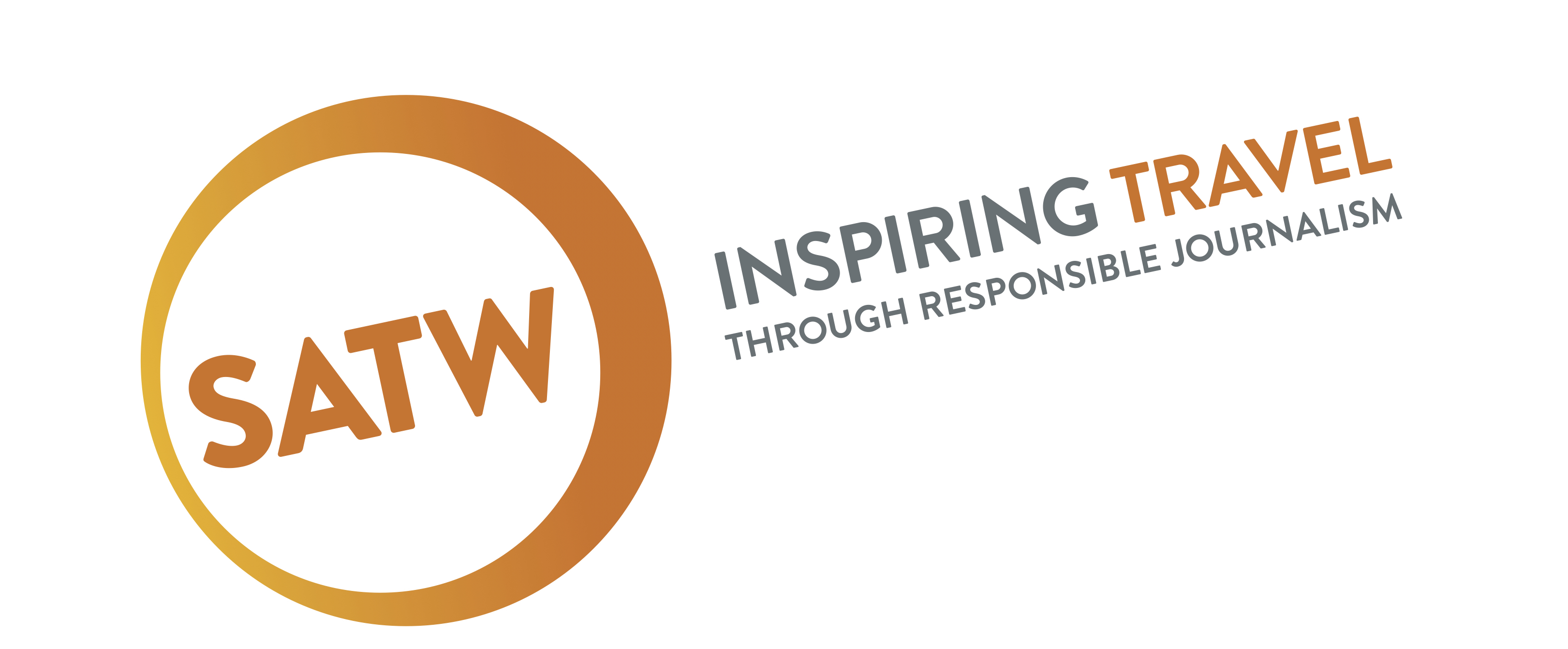 SATW Associates Council MeetingHeld during the PRSA Travel and Tourism ConferencePhiladelphia, PAJune 17, 2019 MEETING MINUTESCall to Order & WelcomeDonna O’Daniels called the meeting to order at 5:45 p.m. She noted the Council and Society officers present:Donna O’Daniels, Associates Council ChairDeborah Wakefield, Associates Council Immediate Past ChairMarcus Hibdon, Society TreasurerKay Maghan, taking minutes on behalf of Council Secretary Ken SloanThere were 33 Associates present.  Each introduced themselves, and Donna welcomed the first-timers to the meeting. A motion was made by Deborah Wakefield to approve the minutes from the Council meeting held in Barbados.  The motion was seconded by Marcus Hibdon and passed by unanimous vote.In the absence of the Council Treasurer, Donna reported that the Council’s current balance was $42,145.Society ElectionsDonna encouraged members to vote in the elections.  Laurie Armstrong Gossy read a statement from Larry Bleiberg, a candidate for Society President.  Victoria Larson read a statement from Beverly Hurley, a candidate for Society President.  Donna gave an overview of Council elections and candidates.    Recent SATW Board WorkDonna covered the board of director’s recent work including the new website and upcoming bylaws revisions. El Paso ConventionDeborah promoted attendance to the 2019 SATW Annual Convention in El Paso, TX – October 20-24, 2019 and reported on initiatives from convention co-chair Chez Chesak. New Business/Old Business/QuestionsPost-Media Marketplace Survey—Donna announced that this would be coming soon and to please be sure to participate. Or, you can send comments directly to Donna SATW Agreement with PRSA—Donna explained the history of the agreement between SATW and PRSA and where it currently stands.  SATW does not sponsor the PRSA conference and hasn’t for the past three years when the Society stopped sharing dues revenue with councils and chapters.  The current agreement, per staff from PRSA HQ, is in place until  2021 and continues allowing SATW Associate members the same discount to attend the conference as PRSA Travel and Tourism Section members.  They also will continue to provide a room and a spot on the agenda to hold a Council meeting.  Current Council bylaws require two meetings per year.  That may need to be changed if the agreement is not renewed.AdjournmentJon Jarosh made the motion to adjourn the meeting; Marcus Hibdon seconded. The motion passed. 